2015年度　本試験　化学基礎　第1問　－　問5必要があれば，原子量は次の値を使うこと。　H　1.0　　　　C　12　　　　N　14　　　　O　16　　　　Na　23　　　　S　32【問題】　無極性分子であるものを，次の①～⑤のうちから一つ選べ。①　CO2　　　　②　HF　　　　③　CH3Cl　　　　④　H2O　　　　⑤　HCN2015年度　本試験　化学基礎　第1問　－　問5【問題情報】【正解】①　CO2【解説】　異なる元素の原子が結合していれば，結合の極性は存在します。そのため，すべての選択肢の分子において，結合の極性が存在しています。　しかし，結合の極性の向きや大きさを考えたときに，完全に対称になっていれば極性が打ち消し合って，分子全体としては極性がなくなるものもあります。このような分子を無極性分子といいます。　①のCO2は，次のように直線形の分子なので，結合の極性が打ち消し合って無極性分子となるのです。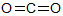 高校化学Net参考書　http://ko-ko-kagaku.net/単元分子の極性配点4点計算問題×難易度易しい